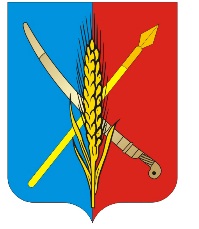        
 				      АДМИНИСТРАЦИЯВасильево-Ханжоновского сельского поселенияНеклиновского района Ростовской областиПОСТАНОВЛЕНИЕс. Васильево-Ханжоновка «   11 » декабря  2017 г.    		                                                                          № 63«О согласовании схемы расположения земельного участка или земельных участковна кадастровом плане территорий, расположенного по адресу: хутор Пудовой, улица Пролетарская 2 б Неклиновского района, Ростовской области».    Руководствуясь ч. 4 ст. 6 Федерального закона от 13.05.2008 г. № 66-ФЗ « О внесении изменений в отдельные законодательные акты Российской Федерации и признании утратившими силу отдельных законодательных актов ( положений законодательных актов) Российской Федерации в связи с принятием Федерального закона « О государственной кадастре недвижимости».  В соответствии с разработанными правилами землепользования и застройки Васильево-Ханжоновского сельского поселения, утвержденных Решением Собранием Депутатов Васильево-Ханжоновского сельского поселения №35 от 16.02.2017 г. Администрация Васильево-Ханжоновского сельского поселения  п о с т а н о в л я е т:1. Согласовать схему расположения земельного участка или земельных участков на кадастровом плане территорий, площадью 5541 кв. м., категория земель –земли населенных пунктов, разрешенное использование – для ведения личного подсобного хозяйства. 2.Контроль за исполнением настоящего постановления оставляю за собой.    Глава администрации Васильево-Ханжоновского  сельского поселения                                                                С.Н.     Зацарная Постановление вносит специалист 1-й категории Пилипенко И.С. 